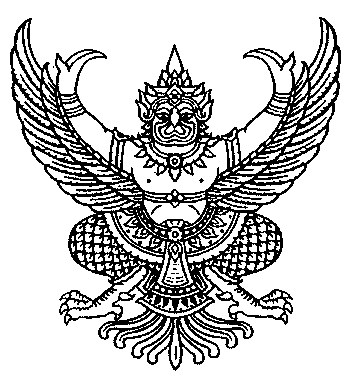 ประกาศองค์การบริหารส่วนตำบลวังทอง       เรื่อง  รับสมัครสอบแข่งขันบุคคลเพื่อสรรหาและเลือกสรรเป็นพนักงานจ้าง        ขององค์การบริหารส่วนตำบลวังทอง  ประจำปี   ๒๕๖๐             ………………………………………………..		ด้วย องค์การบริหารส่วนตำบลวังทอง  อำเภอนาวัง  จังหวัดหนองบัวลำภู จะดำเนินการรับสมัครบุคคลเพื่อสรรหาและเลือกสรรแต่งตั้งให้เป็นพนักงานจ้างขององค์การบริหารส่วนตำบลวังทอง  อาศัยอำนาจตามมาตรา ๑๓  มาตรา ๑๔ ประกอบกับมาตรา ๒๒ และมาตรา ๒๖  แห่งพระราชบัญญัติระเบียบบริหารงานบุคคลส่วนท้องถิ่น พ.ศ. ๒๕๔๒  และมติคณะกรรมการพนักงานส่วนตำบลจังหวัดหนองบัวลำภู ในการประชุมครั้งที่ ๙/๒๕๖๐  เมื่อวันที่  ๒๙ สิงหาคม  ๒๕๖๐ เห็นชอบให้พนักงานจ้างลาออก  เพื่อให้ดำเนินการตามหลักเกณฑ์และวิธีการ   จึงประกาศรับสมัครบุคคลเพื่อสรรหาและเลือกสรรเพื่อบรรจุแต่งตั้งให้เป็นพนักงานจ้างแทนตำแหน่งที่ว่างลง   ดังต่อไปนี้๑.  ตำแหน่งที่รับสมัคร  อัตราค่าตอบแทน๑.๑ ตำแหน่งที่รับสมัครกองคลัง  ตำแหน่ง  ผู้ช่วยเจ้าพนักงานจัดเก็บรายได้	พนักงานจ้างตามภารกิจ  จำนวน ๑ อัตรา	ค่าตอบแทนเดือนละ  ๑๑,๕๐๐ บาท	ค่าครองชีพชั่วคราวเดือนละ  ๑,๗๘๕  บาท	รวมค่าตอบแทนรายเดือนละ  ๑๓,๒๘๕ บาทรายละเอียดตำแหน่งปรากฏอยู่ในรายละเอียดเกี่ยวกับการรับสมัครแนบท้ายประกาศนี้      		๒. คุณสมบัติทั่วไปผู้มีสิทธิสมัคร๒.๑คุณสมบัติทั่วไปผู้สมัครสอบต้องมีคุณสมบัติทั่วไป และไม่มีลักษณะต้องห้ามตามข้อ ๖ ของประกาศคณะกรรมการพนักงานส่วนตำบลจังหวัดหนองบัวลำภู   เรื่องมาตรฐานทั่วไปเกี่ยวกับพนักงานจ้าง ลงวันที่ ๑  กรกฏาคม  ๒๕๔๗  มีดังนี้   (๑)  มีสัญชาติไทย   (๒)  มีอายุไม่ต่ำกว่า  ๑๘  ปีบริบูรณ์  และไม่เกิน  ๖๐  ปี     (๓)  ไม่เป็นบุคคลล้มละลาย     	        (๔)  ไม่เป็นผู้มีกายทุพพลภาพจนไม่สามารถปฏิบัติหน้าที่ได้  -๒-ไร้ความสามารถหรือจิตฟั่นเฟือนไม่สมประกอบ  หรือเป็นโรคตามที่กำหนดไว้ในประกาศกำหนดโรคที่เป็นลักษณะต้องห้ามเบื้องต้น  สำหรับพนักงานส่วนตำบล 	        (๕)  ไม่เป็นผู้ดำรงตำแหน่งทางการเมือง  กรรมการพรรคการเมืองหรือเจ้าหน้าที่ในพรรคการเมือง		     (๖)  ไม่เป็นผู้ดำรงตำแหน่งผู้บริหารท้องถิ่น  คณะผู้บริหารท้องถิ่นสมาชิกสภาท้องถิ่น		     (๗)  ไม่เป็นผู้เคยต้องรับโทษจำคุกโดยพิพากษาถึงที่สุด ให้จำคุกเพราะกระทำความผิดทางอาญา  เว้นแต่เป็นโทษสำหรับความผิดที่ได้กระทำโดยประมาทหรือความผิดลหุโทษ		    (๘)  ไม่เป็นผู้เคยถูกลงโทษให้ออก  ปลดออก  หรือไล่ออกจากราชการรัฐวิสาหกิจ  หรือหน่วยงานอื่นของรัฐ		   (๙)   ไม่เป็นข้าราชการหรือลูกจ้างของส่วนราชการ พนักงานหรือลูกจ้างของ หน่วยงานอื่นของรัฐ รัฐวิสาหกิจ  หรือพนักงานหรือลูกจ้างของราชการส่วนท้องถิ่น	๒.๒  คุณสมบัติเฉพาะตำแหน่ง   หน้าที่ความรับผิดชอบของตำแหน่งลักษณะงานที่ต้องปฏิบัติรายละเอียดตามที่องค์การบริหารส่วนตำบลวังทอง กำหนดแนบท้ายประกาศนี้ (ผนวก ก.)๓.  วัน  เวลา  และสถานที่รับสมัครสอบ		     ผู้ประสงค์จะสมัครสอบ  สามารถขอและยื่นใบสมัครด้วยตนเองได้ที่ ที่ทำการองค์การบริหารส่วนตำบลวังทอง  (สำนักปลัด)   หมู่ที่ 1 ตำบลวังทอง อำเภอนาวัง จังหวัดหนองบัวลำภู      ระหว่างวันที่    ๑๔ – ๒๕  ธันวาคม   ๒๕๖๐   ในเวลา ๐๘.๓๐ -๑๖.๓๐ น. เว้นวันหยุดราชการ  หรือสอบถาม  รายละเอียดเพิ่มเติมได้ที่เบอร์โทรศัพท์  ๐๔๒-๓๑๕๘๖๕  และที่เวปไซด์ www.wangthongnb.go.th		๔.  เอกสารและหลักฐานที่จะต้องนำมายื่นพร้อมใบสมัคร		  ๔.๑  รูปถ่ายหน้าตรงไม่สวมหมวกและไม่ใส่แว่นดำ  		          ขนาด  ๑  นิ้ว  จำนวน  ๓  รูป		   ๔.๒  สำเนาวุฒิการศึกษา    		 	 จำนวน   ๑  ฉบับ		   ๔.๓  สำเนาบัตรประจำตัวประชาชน     	 จำนวน   ๑  ฉบับ		   ๔.๔  สำเนาทะเบียนบ้าน    		 	 จำนวน   ๑  ฉบับ		   	   ๔.๕  ใบรับรองแพทย์ 			 จำนวน   ๑  ฉบับ  		   ๔.๖  หลักฐานการเปลี่ยนชื่อ – สกุล  และอื่น ๆ  (ถ้ามี)	-๓-                                       ๕. ค่าธรรมเนียมในการสมัคร ตำแหน่งละ ๒๐๐  บาท                                              สำหรับการรับสมัครครั้งนี้ ให้ผู้สมัครตรวจสอบเอกสารหลักฐานและรับรองตนเองว่าเป็นผู้มีคุณสมบัติเฉพาะตำแหน่งตรงตามประกาศรับสมัครเลือกสรรและสรรหาหากภายหลังพบว่าผู้สมัครรายใด  คุณสมบัติไม่ครบถ้วน องค์การบริหารส่วนตำบลวังทอง จะถือว่าเป็นผู้ขาดคุณสมบัติในการรับสมัครคัดเลือกและไม่มีสิทธิจะได้รับการบรรจุแต่งตั้งให้ดำรงตำแหน่งใด ๆ ๖. ประกาศรายชื่อผู้มีสิทธิสอบ /กำหนดวันสอบ/ประกาศผลการสอบ ดังนี้		 ๖.๑  ประกาศรายชื่อผู้มีสิทธิสอบ  ในวันที่  ๒๖ ธันวาคม  ๒๕๖๐		 ๖.๒  กำหนดวันสอบ  ในวันที่  ๒๗ ธันวาคม  ๒๕๖๐	    ๖.๓  ประกาศผลสอบ  ในวันที่  ๒๘  สิงหาคม  ๒๕๖๐	ณ  องค์การบริหารส่วนตำบลวังทอง   อำเภอนาวัง จังหวัดหนองบัวลำภู		๗.  หลักสูตร  และวิธีการสอบ		     ๗.๑ หลักสูตรและวิธีการสอบแข่งขันเพื่อบรรจุเป็นพนักงานจ้าง			ก.ภาคความรู้ความสามารถทั่วไป			-วิชาความรู้ความสามารถทั่วไป (๕๐ คะแนน)			ข.ภาคความรู้ความสามารถที่ใช้เฉพาะตำแหน่ง			-ความรู้ที่ใช้ในการปฏิบัติหน้าที่ในตำแหน่ง (๕๐ คะแนน)				ค.ภาคความเหมาะสมกับตำแหน่ง					-สอบสัมภาษณ์ (๑๐๐ คะแนน)	         ๗.๒ เกณฑ์กำหนดการตัดสิน		-ผู้ที่จะถือว่าเป็นผู้สอบแข่งขันได้ ต้องเป็นผู้สอบได้คะแนนในแต่ละภาคที่สอบตามหลักสูตรไม่ต่ำกว่าร้อยละ  ๖๐ โดยคำนึงถึงหลักวิชาการวัดผลด้วย	๘.  การบรรจุแต่งตั้ง		๘.๑  ผู้สอบได้จะได้รับการแต่งตั้งเมื่อองค์การบริหารส่วนตำบลวังทอง ได้รับความเห็นชอบจากคณะกรรมการพนักงานส่วนตำบลจังหวัดหนองบัวลำภู แล้วเท่านั้น ผู้สอบได้ไม่มีสิทธิเรียกร้องใดๆ ทั้งสิ้น						  	  ๘.๒  การประกาศผลการสอบ องค์การบริหารส่วนตำบลวังทอง จะประกาศรายชื่อผู้ที่สอบได้โดยเรียงลำดับจากผู้ที่ได้คะแนนรวมสูงสุดลงมาตามลำดับ  ในกรณีที่มีผู้สอบได้คะแนนเท่ากันจะพิจารณาผู้ที่ได้รับเลขประจำตัวสอบก่อนเป็นผู้อยู่ในลำดับที่สูงกว่าและพิจารณาคนที่มีภูมิลำเนาในเขตองค์การบริหารส่วนตำบลวังทอง เป็นลำดับแรก   การขึ้นบัญชีผู้สอบได้ จะมีอายุไม่เกิน   ๑   ปี นับตั้งแต่วันประกาศรายชื่อผู้สอบได้  เพื่อสั่งจ้างและแต่งตั้งเป็นพนักงานจ้าง เว้นแต่					-๔-องค์การบริหารส่วนตำบลวังทอง  จะมีการสอบเพื่อสั่งจ้างและแต่งตั้งเป็นพนักงานจ้างในตำแหน่งเดียวกันนี้อีก และได้มีการขึ้นบัญชีผู้สอบได้ไว้ใหม่แล้ว ให้ถือว่าบัญชีขึ้นไว้ก่อนเป็นอันยกเลิก 	๘.๓ ระยะเวลาการจ้าง  องค์การบริหารส่วนตำบลวังทอง  จะดำเนินการทำสัญญาจ้างพนักงานจ้างตามภารกิจ  เป็นระยะเวลาไม่เกิน ๑ ปี ทั้งนี้  ต้องผ่านความเห็นชอบจากคณะกรรมการพนักงานส่วนตำบลจังหวัดหนองบัวลำภู  ก่อน	 จึงประกาศให้ทราบโดยทั่วกัน			ประกาศ  ณ  วันที่  ๑  เดือน  ธันวาคม   พ.ศ. ๒๕๖๐                  (ลงชื่อ)   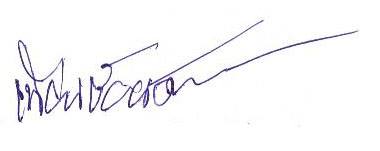                                                                           (นายเทียนชัย  ยศทะแสน)                                                                นายกองค์การบริหารส่วนตำบลวังทองผนวก ก.รายละเอียดคุณสมบัติของผู้มีสิทธิสมัครเข้ารับการเลือกสรรเป็นพนักงานจ้างตามประกาศรับสมัครสอบแข่งขันเพื่อสรรหาและเลือกสรรเป็นพนักงานจ้าง        ลงวันที่ ๑  ธันวาคม  ๒๕๖๐***************************๑.ประเภทของพนักงานจ้างตามภารกิจชื่อตำแหน่ง   		ผู้ช่วยเจ้าพนักงานจัดเก็บรายได้ระยะเวลาการจ้าง 	ไม่ก่อนวันที่ ก.อบต.จังหวัด มีมติเห็นชอบ ถึงวันที่  ๓๐  กันยายน  ๒๕๖๑อัตราว่าง 		จำนวน  ๑ อัตรา ค่าตอบแทน 		๑๑,๕๐๐.-  บาท ค่าครองชีพชั่วคราว	๑,๗๘๕.-    บาทรวมค่าครองชีพ		๑๓,๒๘๕.-  บาทสิทธิ์ประโยชน์ 	ตามประกาศมาตรฐานทั่วไปเกี่ยวกับพนักงานจ้าง  พ.ศ.๒๕๔๗  และแก้ไขเพิ่มเติม จนถึงฉบับปัจจุบัน หน้าที่และความรับผิดชอบ		ปฏิบัติงานเกี่ยวกับการจัดเก็บภาษีอากร  ค่าธรรมเนียมต่าง ๆ และรายได้อื่นที่ค่อนข้างยากภายใต้การกำกับตรวจสอบโดยทั่วไป  หรือตามคำสั่ง  หรือแบบ  หรือแนวทางปฏิบัติอย่างกว้าง ๆ และปฏิบัติหน้าที่อื่นตามที่ได้รับมอบหมายลักษณะงานที่ปฏิบัติ		ปฏิบัติงานที่ค่อนข้างยากเกี่ยวกับการพิจารณาแบบแสดงรายการ  คำร้อง  คำขอคำอุทธรณ์หลักฐานแสดงกรรมสิทธิ์ในทรัพย์สิน  หรือรายการอื่น ๆ ที่เกี่ยวข้องเพื่อประเมินภาษี  ตรวจแบบแสดงรายการและเอกสารแนบเรื่อง  ตรวจสอบรายละเอียดต่าง ๆ คำนวณภาณี  ค่าปรับเงินเพิ่ม  แจ้งการผลประเมิน  คำชี้ขาดการอุทธรณ์ชี้แจงให้เหตุผลและเสนอความเห็นเกี่ยวกับการจัดเก็บภาษีอากร  เช่น  ภาษีโรงเรือนและที่ดิน  ภาษีบำรุงท้องที่  ภาษีป้าย  ค่าธรรมเนียมใบอนุญาตควบคุม  กิจการค้า    ค่าธรรมเนียมใบอนุญาตควบคุมการแต่งผม  ค่าธรรมเนียม  ใบอนุญาตการทำน้ำแข็งเพื่อการค้า  ค่าธรรมเนียมใบอนุญาตตั้งตลาดเอกชน  ค่าธรรมเนียมใบอนุญาต ทำการโฆษณา  และใช้เครื่องขยายเสียง  ค่าธรรมเนียมตรวจรักษาโรค  ค่าธรรมเนียมเก็บขยะมูลฝอย  ค่าธรรมเนียมขนสิ่งปฏิกูล  ค่าธรรมเนียมควบคุมการก่อสร้างอาคาร  ค่าธรรมเนียมรับรองสำเนาทะเบียนราษฎร์  ค่าธรรมเนียมอื่น ๆ ตามเทศบัญญัติ  ค่าปรับผู้ละเมิดกฎหมายและเทศบัญญัติ  ค่าอากรการฆ่าสัตว์  ค่าธรรมเนียมโรงฆ่าสัตว์  ค่าธรรมเนียมโรงพักสัตว์  ค่ารับจ้างฆ่าสัตว์  ค่าเช่าอาคารพาณิชย์  ค่าเช่าโรงมหรสพ  ค่าเช่าตลาดสด  ค่าเช่าแผงลอย  ค่าที่วางขายของในที่สาธารณะ  ดอกเบี้ยเงินฝากกองทุนส่งเสริมกิจการอบต.และเงินฝากธนาคาร  ค่าจำหน่วยเวชภัณฑ์  คำร้องต่าง ๆ ค่าธรรมเนียมการโอนสิทธิการเช่า  และค่าชดเชยต่าง ๆ เป็นต้น  รับเงินหรือควบคุมการรับเงินโดยใกล้ชิด  ควบคุมหรือจัดทำทะเบียนต่าง ๆ เก็บรักษาหรือค้นหาเอกสารหลักและเรื่องของผู้เสียภาษีอากร  ค่าธรรมเนียมและรายได้อื่น  สอดส่องตรวจตราเร่งรัดภาษีอากร  ค่าธรรมเนียมต่าง ๆ และรายได้อื่นค้างชำระ  ควบคุมหรือดำเนินงานเกี่ยวกับการรวบรวมข้อมูลเพื่อจัดทำรายงานและปฏิบัติหน้าที่เกี่ยวข้อง/ คุณสมบัติ ……..- ๒ -คุณสมบัติเฉพาะสำหรับตำแหน่งได้รับประกาศนียบัตรวิชาชีพเทคนิค (ปวท.) หรือเทียบได้ไม่ต่ำกว่านี้ทางบัญชีพาณิชยการ เลขานุการ การตลาด การขาย การธนาคาร และธุรกิจการเงิน การจัดการ การบริหารธุรกิจ  คอมพิวเตอร์  หรือทางอื่นที่ ก.ท. กำหนดว่าใช้เป็นคุณสมบัติเฉพาะสำหรับตำแหน่งนี้ได้ หรือได้รับประกาศนียบัตรวิชาชีพชั้นสูง (ปวส.) หรือเทียบได้ไม่ต่ำกว่านี้ทางบัญชี  พาณิชยการ  เลขานุการ การตลาด การขาย การธนาคาร และธุรกิจการเงิน  การจัดการ  การบริหารธุรกิจ  คอมพิวเตอร์หรือทางอื่นที่ ก.ท. กำหนดว่าใช้เป็นคุณสมบัติเฉพาะสำหรับตำแหน่งนี้ได้ ความรู้ความสามารถที่ต้องการมีความรู้ในการจัดรายได้ของอบต.อย่างเหมาะสมแก่การปฏิบัติงานในหน้าที่มีความรู้ความเข้าใจในกฎหมายอบต.และกฎหมาย  กฎ  ระเบียบ  ข้อบังคับอื่นที่ใช้ในการปฏิบัติงานในหน้าที่มีความรู้ความสามารถในการปฏิบัติงานธุรการและงานสารบรรณอย่างเหมาะสมแก่การปฏิบัติงานในหน้าที่มีความสามารถในการปฏิบัติหน้าที่ด้วยความละเอียดแม่นยำมีความสามารถในการใช้ภาษาอย่างเหมาะสมแก่การปฏิบัติงานในหน้าที่หลักเกณฑ์และวิธีการเลือกสรรผู้สมัครต้องได้รับการประเมินสมรรถนะตามหลักเกณฑ์ ดังนี้1.ความรู้ 1.1 ความรู้  ความสามารถทั่วไป  จำนวน 50 ข้อ2.ความรู้ความสามารถเฉพาะตำแหน่ง2.1 ความรู้ ความสามารถเฉพาะตำแหน่งเกี่ยวกับงานจัดเก็บรายได้  จำนวน 50 ข้อ3.คุณสมบัติส่วนบุคคล 3.1 การตรงต่อเวลา3.2 ประวัติประสบการณ์การทำงาน3.3 บุคลิกภาพ/การแต่งกาย3.4 การแก้ไขปัญหาและการตัดสินใจ3.5 ท่วงที วาจา ภาษาที่ใช้3.6 ความรอบรู้ในงานที่สมัคร3.7 ความฉลาดไหวพริบและเชาว์ปัญญา3.8 ความคิดสร้างสรรค์สิ่งใหม่ๆ3.9 มนุษย์สัมพันธ์3.10 ทัศนคติแรงจูงใจ(โดยวิธีสัมภาษณ์) ******************************************กำหนดวันสอบแข่งขัน ตำแหน่ง  ผู้ช่วยเจ้าพนักงานจัดเก็บรายได้ณ ห้องประชุมองค์การบริหารส่วนตำบลวังทอง  อำเภอนาวัง จังหวัดหนองบัวลำภูวันพุธที่  ๒๗   เดือน ธันวาคม  พ.ศ.  ๒๕๖๐*********************************เวลารายวิชาสถานที่หมายเหตุ09.00 – 12.00 น.-ภาคความรู้ความสามารถทั่วไป (ภาค ก.) จำนวน 50 ข้อ-ภาคความรู้ความสามารถเฉพาะตำแหน่ง (ภาค ข.)จำนวน 50 ข้อห้องประชุมอบต.วังทอง12.00 – 13.00 น.                                          พักเที่ยง                                          พักเที่ยง                                          พักเที่ยง13.00 – 15.00 น.- ภาคความเหมาะสมกับตำแหน่ง (สัมภาษณ์)ห้องประชุม อบต.วังทอง